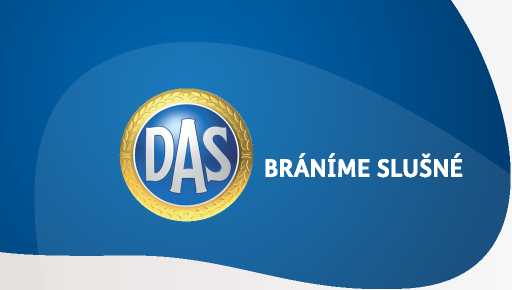 Pojistná smlouva o pojištění právní ochrany č. 4078843(dále jen „PS“)Pojistitel:D.A.S. Rechtsschutz AG,se sídlem ve Vídni, obchodní adresa Hernalser Gürtel 17, A-1170 Vídeň, Rakousko, číslo zápisu v obchodním rejstříku u Obchodního soudu ve Vídni: FN 53574 k,provozující pojišťovací činnost v České republice prostřednictvím pobočky (organizační složka)D.A.S. Rechtsschutz AG, pobočka pro ČR,se sídlem Vyskočilova 1481/4, Michle, 140 00 Praha 4, IČO:, zapsaná v obchodním rejstříku vedeném Městským soudem v Praze, oddíl A, vložka 76832,Adresa pro doručování: D.A.S. Rechtsschutz AG, pobočka pro ČR, Vyskočilova 1481/4, 140 00 Praha 4 - MichlePojistník:38. mateřská škola Plzeň, Spojovací 14, příspěvková organizace Sídlo: Spojovací 1958/14, 32600 Plzeň 2-Slovany, Česká republika IČO: Pojistníka zastupuje: Irena CholinskáTel.: E-mail: Adresa pro doručování: shodná s adresou sídlaPozor na následky neoznámení doručovací adresy uvedené v článku 19 PP/O/160501 Pojistitel a pojistník se dohodli na uzavření této pojistné smlouvy o pojištění právní ochrany.Sjednané pojištěníPrávní ochrana pro školy a školská zařízení dle ZPP/SKO/160501 - základní rozsahPojištění právní ochrany pro školy a školská zařízení se vztahuje na ochranu a prosazování oprávněných právních zájmů pojištěného souvisejících s činnostmi pojistníka v pozici školy či školského zařízení zřízené(ho) v souladu se zákonem č. 561/2004 Sb.Sporná částka pro případ nároků a sporů ze soukromého pojištění do 1 mil. Kč; tarifní roční pojistné 16 500 Kč.Tarifní roční pojistné za právní ochranu pro školy a školská zařízení celkem 16 500 Kč.Na vybrané druhy pojištění se vztahuje rozšíření v podobě veřejných příslibů, dostupných na www.das.cz.Tarifní roční pojistné celkem:Periodicita placení běžného pojistného: Splátka běžného pojistného:Smluvní strany oproti pojistným podmínkám ujednávají, že po uzavření pojistné smlouvy je pojistník povinen uhradit běžné pojistné nebo jeho první splátku ve lhůtě 1 měsíce od uzavření pojistné smlouvy, přičemž pojistná smlouva nabývá účinnosti a pojištění vzniká okamžikem uveřejnění pojistné smlouvy prostřednictvím registru smluv zřízeném dle zákona č. 340/2015 Sb., zákon o registru smluv, anebo v 00:00 hodin dne následujícího po uhrazení běžného pojistného nebo jeho první splátky, a to tím okamžikem, který nastane později. Nebude-li běžné pojistné nebo jeho první splátka uhrazeno ve lhůtě do 2 měsíců od uzavření pojistné smlouvy, potom se pojistná smlouva ruší od počátku.V souvislosti se zákonem č. 340/2015 Sb., zákon o registru smluv, se pojistník zavazuje zveřejnit pojistnou smlouvu nebo její změnu prostřednictvím registru smluv bez zbytečného odkladu, nejpozději však do 30 dnů od uzavření pojistné smlouvy nebo její změny. Pojistník se dále zavazuje při uveřejňování záznamu uvést:jako předmět smlouvy "Pojistná smlouva právní ochrany" nebo "Změna pojistné smlouvy právní ochrany",roční výši běžného pojistného,datum sjednání PS (uvedené na PS),údaj o datové schránce rkzqq2m pojistitele.Běžné pojistné nebo jeho splátky se hradí na účet pojistitele číslo a jako variabilní symbol se uvádí číslo pojistné smlouvy.Další běžné pojistné nebo jeho splátky jsou splatné vždy k počátku příslušného období.PS se sjednává na dobu neurčitou s pojistným obdobím 1 rok.Limit pojistného plnění: 1 milion Kč.Limit pro zápůjčku na kauci či jistotu: 1 milion Kč.Uzavřením pojistné smlouvy pojistník potvrzuje, že:má v písemné podobě k dispozici Záznam z jednání se zákazníkem,před uzavřením PS byl seznámen s obchodní firmou, právní formou a adresou sídla, a to včetně názvu členského státu pojistitele,má v písemné podobě k dispozici Informace pro zákazníka, Informační dokument o pojistném produktu a Doporučený postup při žádosti o poskytnutí právní ochrany,má v písemné podobě k dispozici soubor pojistných podmínek a smluvních ujednání (obsahuje pojistné podmínky PP/O/160501, ZPP/PORS/160501, ZPP/V/160501, ZPP/R/160501, ZPP/S/160501, ZPP/U/160501, ZPP/Z/160501, ZPP/B/160501, ZPP/M/160501, ZPP/POP/160501, ZPP/SKO/160501, ZPP/OB/160501, ZPP/SP/160501; dále jen „Pojistné podmínky“, a Smluvní ujednání SU/160501) a seznámil se s nimi,má PS v písemné podobě k dispozici,údaje, které v PS uvedl, jsou úplné a pravdivé,má pojistný zájem na pojištění pojištěných osob, které s pojištěním souhlasí,souhlasí s tím, aby mu pojistitel pojistnou smlouvu a související dokumenty zaslal elektronicky na jeho emailovou adresu,má v písemné podobě k dispozici soubor Zásady ochrany osobních údajů, jehož aktuální verze je zveřejněna na www.das.cz a seznámil se s ním; se Zásadami ochrany osobních údajů jste seznámil i pojištěné osoby uvedené v PS a jejích přílohách,požadoval-li o informace v listinné podobě v souladu s § 90, odst. 1 zákona č. 170/2018 Sb., o distribuci pojištění a zajištění, byly mu v této podobě poskytnuty.Uzavřením pojistné smlouvy pojistník potvrzuje, že:Pojistné podmínky a Smluvní ujednání jsou nedílnou součástí PS a že tyto dokumenty upravují rozsah a omezení pojištění, práva a povinnosti účastníků pojištění, následky jejich porušení a další podmínky pojištění,návrh této PS se přijímá zaplacením běžného pojistného nebo jeho splátky, a to v plném rozsahu spolu s Pojistnými podmínkami a Smluvními ujednáními,si je vědom uplatnění administrativního poplatku ve výši 100 Kč za vymáhání dlužného pojistného po zániku pojištění z důvodu uvedeného v čl. 17. písm. d) Pojistných podmínek - obecná část,je-li pojistník podnikatelem, vylučuje se užití ustanovení o smlouvách uzavíraných adhezním způsobem podle příslušných ustanovení občanského zákoníku.Tato pojistná smlouva byla vyhotovena v 12:22 hod. dne 31. 1. 2022 a odeslána na uvedenou e-mailovou adresu pojistníka.Za D.A.S. Rechtsschutz AGMgr. Jitka Chizzola	Mgr. Roman Flekvedoucí odštěpného závodu	prokuristaPro D.A.S.: - Jana Dragounová - V případě uplatnění stížnosti postupujte podle dokumentu Řešení stížností a sporů, který je dostupný na www.das.cz.